		    			บันทึกข้อความ	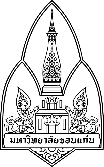 ส่วนงาน   คณะเภสัชศาสตร์ ฝ่าย/สาขาวิชา/งาน/ภารกิจ ...........................      โทร ……………………..…..…….. ที่  อว 660301.11. ...../                                   		วันที่...................................... เรื่อง   ขออนุมัติจัดโครงการ/กิจกรรม เรียน   คณบดีคณะเภสัชศาสตร์  	       ด้วย ฝ่าย/สาขาวิชา/หน่วยงาน....................................................... ใคร่ขออนุมัติจัดโครงการ............................................................ (รหัสโครงการ 66-x-x-xx ) ชื่อกิจกรรม (ถ้ามี)................................................(รหัสกิจกรรม 66-x-x-xx-x ) ภายใต้ฝ่าย/สาขาวิชา/งาน/ภารกิจ ............................................... โดยมีกำหนดจัดโครงการ/กิจกรรม.....................(ระบุชื่อ/ประเภทกิจกรรม เช่น สัมมนา/ประชุม/การจัดอบรมฯลฯ)  ในวันที่............................................. มีความประสงค์ขอจัดโครงการ/กิจกรรมในกรอบวงเงิน จำนวน.............................บาท โดยใช้งบประมาณจากส่วนกลาง เพื่อเป็นค่าใช้จ่ายสำหรับการดำเนินการ (ตามรายละเอียดแบบเสนอโครงการ/กิจกรรมที่แนบมาพร้อมนี้) 	       จึงเรียนมาเพื่อโปรดพิจารณาอนุมัติ  					        ลงชื่อ..................................................................... 					               (................................................................)  					        ตำแหน่ง.............................................................